世界知识产权织成员国大会第五十一届系列会议2013年9月23日至10月2日，日内瓦统一编排并加说明的议程经成员国大会通过导　言本文件以统一编排的方式列出20个大会和其他机构(列于文件A/51/INF/1 Rev.)的会议议程项目草案，即：当某事项涉及的大会或其他机构不止一个时，该事项统一列为一个议程项目。对每一议程项目均加注说明。每个项目下介绍以下内容：有关的大会和其他机构，主持人(根据《世界知识产权组织总议事规则》第42条)，预备文件(如有的话)。建议在下列日期安排审议以下议程项目：9月23日，星期一
和9月24日，星期二		议程第1项至第5项9月25日，星期三	议程第6项至第13项9月26日，星期四	议程第14项至第30项9月27日，星期五	议程第31项至第38项9月30日，星期一	议程第39项至第46项10月1日，星期二	保留，以备9月30日前尚未完成对任何议程项目的	审议时用，并留给秘书处编写报告草案10月2日，星期三	议程第47项和第48项需要指出的是，以上时间安排纯属指示性。上午会议时间为上午10时至下午1时，下午会议时间为下午3时至下午6时，如有必要，将安排夜会(时间为晚7时30分至9时30分)，以完成当天安排的议程项目的讨论。请注意，议程项目中的任何一项均有可能按主席根据WIPO《总议事规则》作出的决定，在2013年9月23日至10月2日期间的任何一天提出讨论。议程项目表会议开幕选举主席团成员通过议程总干事报告一般性发言领导机构和机构问题接纳观察员批准协定2014年任命总干事WIPO协调委员会的组成；选举巴黎联盟执行委员会和伯尔尼联盟执行委员会成员以及指定WIPO协调委员会特别成员计划和预算委员会的组成计划效绩和财务审查计划效绩报告财务审查：2012年财务报表和会费缴纳情况储备金利用情况节约措施执行情况报告规划和预算拟议的2014/15两年期计划和预算基本建设总计划关于适用于发展与知识产权委员会(CDIP)为落实发展议程各项建议所立项目的预算程序WIPO长期雇员福利的供资问题计划和预算中“发展支出”的拟议定义重大项目进展报告和行政事项全面的一体化企业资源规划(ERP)系统实施进展报告新会议厅项目和新建筑项目进展报告WIPO现有建筑物安全与安保标准升级项目进展报告信息与通信技术(ICT)资本投资项目进展报告WIPO语言政策执行进展报告WIPO战略调整计划(SRP)实施最终报告审计与监督WIPO独立咨询监督委员会(IAOC)的报告WIPO独立咨询监督委员会(IAOC)新成员任命遴选小组的报告内部审计与监督司司长年度总结报告外聘审计员的报告关于供WIPO立法机构审查的联合检查组建议的落实情况报告WIPO的治理问题WIPO各委员会和国际规范性框架关于缔结一项为视力障碍者和印刷品阅读障碍者获取已发表的作品提供便利的条约的马拉喀什外交会议成果的报告发展与知识产权委员会(CDIP)的报告和审查发展议程各项建议的落实情况审议召集一次通过外观设计法条约的外交会议关于版权及相关权常设委员会(SCCR)的事项关于知识产权与遗传资源、传统知识和民间文学艺术政府间委员会(IGC)的事项关于WIPO其他委员会的报告专利法常设委员会(SCP)；商标、工业品外观设计和地理标志法律常设委员会(SCT)；WIPO标准委员会(CWS)；和执法咨询委员会(ACE)全球知识产权体系PCT体系马德里体系海牙体系里斯本体系WIPO仲裁与调解中心，包括域名其他大会和条约根据《〈专利法条约〉(PLT)外交会议议定声明》开展的合作《专利法条约》(PLT)大会《新加坡条约》(STLT)大会工作人员事项人力资源年度报告修订《工作人员条例与细则》会议闭幕通过总报告和各领导机构的单项报告会议闭幕统一编排并加说明的议程议程第1项	会议开幕有关大会和其他机构：	全部主持人：	大会主席文　件：A/51/INF/1 Rev.(概况 )议程第2项	选举主席团成员有关大会和其他机构：	全部主持人：	大会主席文　件：	A/51/INF/4(选举主席团成员 )议程第3项	通过议程有关大会和其他机构：	全部主持人：	大会主席文　件：	本文件议程第4项	总干事报告有关大会和其他机构：	全部主持人：	大会主席文　件：	无议程第5项	一般性发言有关大会和其他机构：	全部主持人：	大会主席文　件：	无领导机构和机构问题议程第6项	接纳观察员有关大会和其他机构：	全部主持人：	大会主席文　件：	A/51/2 Rev.(接纳观察员 )议程第7项	批准协定有关大会和其他机构：	WIPO协调委员会主持人：	协调委员会主席文　件：	WO/CC/67/1(批准协定 )议程第8项	2014年任命总干事有关大会和其他机构：	全部主持人：	大会主席文　件：	A/51/3(2014年任命总干事 )议程第9项	WIPO协调委员会的组成；选举巴黎联盟执行委员会和伯尔尼联盟执行委员会成员
以及指定WIPO协调委员会特别成员有关大会和其他机构：	WIPO成员国会议、巴黎联盟执行委员会和伯尔尼联盟执行委员会(3个)主持人：	WIPO成员国会议主席文　件：	A/51/4(世界知识产权组织协调委员会的组成；选举巴黎联盟执行委员会和伯尔尼联盟执行委员会成员以及指定世界知识产权组织协调委员会特别成员 )议程第10项	计划和预算委员会的组成有关大会和其他机构：	大会主持人：	大会主席文　件：	WO/GA/43/1(计划和预算委员会的组成 )计划效绩和财务审查议程第11项	计划效绩报告有关大会和其他机构：	全部主持人：	大会主席文　件：	A/51/5(2012年计划效绩报告 )
A/51/5 Add.(2012年计划效绩报告 )
A/51/13(计划和预算委员会在第二十届会议(2013年7月8日至12日)上所作决定和所提建议的摘要 )
A/51/14(计划和预算委员会在第二十一届会议(2013年9月9日至13日)上所作决定和所提建议的摘要 )议程第12项	财务审查有关大会和其他机构：	全部主持人：	大会主席主持人：	大会主席文　件：	WO/GA/43/2(2012年年度财务报告和财务报表 )
WO/GA/43/3(截至2013年6月30日的会费缴纳情况 )
A/51/19(截至2013年9月10日的会费缴纳情况 )
A/51/6(储备金利用情况 )
A/51/14(计划和预算委员会在第二十一届会议(2013年9月9日至13日)上所作决定和所提建议的摘要 )议程第13项	节约措施执行情况报告有关大会和其他机构：	全部主持人：	大会主席文　件：	A/51/17(节约措施执行情况报告 )
A/51/14(计划和预算委员会在第二十一届会议(2013年9月9日至13日)上所作决定和所提建议的摘要 )规划和预算议程第14项	拟议的2014/15两年期计划和预算有关大会和其他机构：	全部主持人：	大会主席文　件：	A/51/7 Rev.(拟议的2014/15两年期计划和预算 )
A/51/INF/6(关于驻外办事处的信息文件 )
A/51/INF/6 Add.(关于驻外办事处的信息文件增编 )
A/51/INF/6 Add.2(关于驻外办事处的信息文件增编 )
A/51/INF/6 Add.3(关于驻外办事处的信息文件增编 )
A/51/13(计划和预算委员会在第二十届会议(2013年7月8日至12日)上所作决定和所提建议的摘要 )
A/51/14(计划和预算委员会在第二十一届会议(2013年9月9日至13日)上所作决定和所提建议的摘要 )议程第15项	基本建设总计划有关大会和其他机构：	全部主持人：	大会主席文　件：	A/51/16(基本建设总计划 )
A/51/14(计划和预算委员会在第二十一届会议(2013年9月9日至13日)上所作决定和所提建议的摘要 )议程第16项	关于适用于发展与知识产权委员会(CDIP)为落实发展议程各项建议
所立项目的预算程序有关大会和其他机构：	全部主持人：	大会主席文　件：	A/51/15(关于适用于发展与知识产权委员会(CDIP)为落实发展议程各项建议所立项目的预算程序的审查 )
A/51/13(计划和预算委员会在第二十届会议(2013年7月8日至12日)上所作决定和所提建议的摘要 )议程第17项	WIPO长期雇员福利的供资问题有关大会和其他机构：	全部主持人：	大会主席文　件：	A/51/18(WIPO长期雇员福利的供资问题 )
A/51/13(计划和预算委员会在第二十届会议(2013年7月8日至12日)上所作决定和所提建议的摘要 )议程第18项	计划和预算中“发展支出”的拟议定义有关大会和其他机构：	大会主持人：	大会主席文　件：	WO/GA/43/21(计划和预算中“发展支出”的拟议定义 )
A/51/14(计划和预算委员会在第二十一届会议(2013年9月9日至13日)上所作决定和所提建议的摘要 )重大项目进展报告和行政事项议程第19项	全面的一体化企业资源规划(ERP)系统实施进展报告有关大会和其他机构：	全部主持人：	大会主席文　件：	A/51/8(全面的一体化企业资源规划(ERP)系统实施进展报告 )
A/51/14(计划和预算委员会在第二十一届会议(2013年9月9日至13日)上所作决定和所提建议的摘要 )议程第20项	新会议厅项目和新建筑项目进展报告有关大会和其他机构：	全部主持人：	大会主席文　件：	A/51/9(新会议厅项目和新建筑项目进展报告 )
A/51/14(计划和预算委员会在第二十一届会议(2013年9月9日至13日)上所作决定和所提建议的摘要 )议程第21项	WIPO现有建筑物安全与安保标准升级项目进展报告有关大会和其他机构：	全部主持人：	大会主席文　件：	A/51/10(WIPO现有建筑物安全与安保标准升级项目进展报告 )
A/51/14(计划和预算委员会在第二十一届会议(2013年9月9日至13日)上所作决定和所提建议的摘要 )议程第22项	信息与通信技术(ICT)资本投资项目进展报告有关大会和其他机构：	全部主持人：	大会主席文　件：	A/51/11(信息与通信技术(ICT)资本投资项目进展报告 )
A/51/14(计划和预算委员会在第二十一届会议(2013年9月9日至13日)上所作决定和所提建议的摘要 )议程第23项	WIPO语言政策执行进展报告有关大会和其他机构：	全部主持人：	大会主席文　件：	A/51/12(WIPO语言政策执行进展报告 )
A/51/14(计划和预算委员会在第二十一届会议(2013年9月9日至13日)上所作决定和所提建议的摘要 )议程第24项	WIPO战略调整计划(SRP)实施最终报告有关大会和其他机构：	大会主持人：	大会主席文　件：	WO/GA/43/20(WIPO战略调整计划(SRP)实施最终报告 )
A/51/14(计划和预算委员会在第二十一届会议(2013年9月9日至13日)上所作决定和所提建议的摘要 )审计与监督议程第25项	WIPO独立咨询监督委员会(IAOC)的报告有关大会和其他机构：	大会主持人：	大会主席文　件：	WO/GA/43/5(WIPO独立咨询监督委员会的报告 )
A/51/14(计划和预算委员会在第二十一届会议(2013年9月9日至13日)上所作决定和所提建议的摘要 )议程第26项	WIPO独立咨询监督委员会(IAOC)新成员任命遴选小组的报告有关大会和其他机构：	大会主持人：	大会主席文　件：	WO/GA/43/6(WIPO独立咨询监督委员会(IAOC)新成员任命遴选小组的报告 )
A/51/14(计划和预算委员会在第二十一届会议(2013年9月9日至13日)上所作决定和所提建议的摘要 )议程第27项	内部审计与监督司司长年度总结报告有关大会和其他机构：	大会主持人：	大会主席文　件：	WO/GA/43/7(内部审计与监督司司长年度总结报告 )议程第28项	外聘审计员的报告有关大会和其他机构：	大会主持人：	大会主席文　件：	WO/GA/43/8(外聘审计员的报告 )
A/51/14(计划和预算委员会在第二十一届会议(2013年9月9日至13日)上所作决定和所提建议的摘要 )议程第29项	关于供WIPO立法机构审查的联合检查组建议的落实情况报告有关大会和其他机构：	大会主持人：	大会主席文　件：	WO/GA/43/19(关于供WIPO立法机构审查的联合检查组建议的落实情况报告 )
A/51/14(计划和预算委员会在第二十一届会议(2013年9月9日至13日)上所作决定和所提建议的摘要 )议程第30项	WIPO的治理问题有关大会和其他机构：	大会主持人：	大会主席文　件：	WO/GA/43/18(WIPO的治理问题 )
A/51/14(计划和预算委员会在第二十一届会议(2013年9月9日至13日)上所作决定和所提建议的摘要 )WIPO各委员会和国际规范性框架议程第31项	关于缔结一项为视力障碍者和印刷品阅读障碍者获取已发表的作品提供便利的条约的马拉喀什外交会议成果的报告有关大会和其他机构：	大会主持人：	大会主席文　件：	WO/GA/43/9 Rev.(关于缔结一项为视力障碍者和印刷品阅读障碍者获取已发表的作品提供便利的条约的马拉喀什外交会议成果的报告 )议程第32项	发展与知识产权委员会(CDIP)的报告和审查发展议程各项建议的落实情况有关大会和其他机构：	大会主持人：	大会主席文　件：	WO/GA/43/10(发展与知识产权委员会(CDIP)的报告 )
WO/GA/43/11(关于WIPO有关机构对落实发展议程相关建议所作贡献的说明 )议程第33项	审议召集一次通过外观设计法条约的外交会议有关大会和其他机构：	大会主持人：	大会主席文　件：	WO/GA/43/12(关于召集一次通过外观设计法条约的外交会议的事项 )议程第34项	关于版权及相关权常设委员会(SCCR)的事项有关大会和其他机构：	大会主持人：	大会主席文　件：	WO/GA/43/13(关于版权及相关权常设委员会工作的报告 )议程第35项	关于知识产权与遗传资源、传统知识和民间文学艺术政府间委员会(IGC)的事项有关大会和其他机构：	大会主持人：	大会主席文　件：	WO/GA/43/14(关于知识产权与遗传资源、传统知识和民间文学艺术政府间委员会(IGC)的事项 )议程第36项	关于WIPO其他委员会的报告有关大会和其他机构：	大会主持人：	大会主席文　件：	WO/GA/43/16(关于WIPO其他委员会的报告 )全球知识产权体系议程第37项	PCT体系有关大会和其他机构：	PCT联盟大会主持人：	PCT联盟大会主席文　件：	PCT/A/44/1(PCT工作组：第六届会议报告 )
PCT/A/44/2(国际单位的质量相关工作 )
PCT/A/44/3(《PCT实施细则》拟议修正案 )
PCT/A/44/4 Rev.(指定乌克兰国家知识产权局为PCT国际检索和初步审查单位 )议程第38项	马德里体系有关大会和其他机构：	马德里联盟大会主持人：	马德里联盟大会主席文　件：	MM/A/46/1(信息技术现代化计划(国际注册马德里体系)：进展报告 )
MM/A/46/2 Rev.(马德里体系商品与服务数据库：进展报告 )议程第39项	海牙体系有关大会和其他机构：	海牙联盟大会主持人：	海牙联盟大会主席文　件：	H/A/32/1(信息技术现代化计划(国际注册海牙体系)：进展报告 )
H/A/32/2(关于海牙体系法律发展的事项 )议程第40项	里斯本体系有关大会和其他机构：	里斯本联盟大会主持人：	里斯本联盟大会主席文　件：	LI/A/29/1(里斯本体系审查 )议程第41项	WIPO仲裁与调解中心，包括域名有关大会和其他机构：	大会主持人：	大会主席文　件：	WO/GA/43/17(WIPO仲裁与调解中心，包括域名 )其他大会和条约议程第42项	根据《〈专利法条约〉(PLT)外交会议议定声明》开展的合作有关大会和其他机构：	大会主持人：	大会主席文　件：	WO/GA/43/15(根据《〈专利法条约〉(PLT)外交会议议定声明》开展的合作 )议程第43项	《专利法条约》(PLT)大会有关大会和其他机构：	《专利法条约》大会主持人：	《专利法条约》大会主席文　件：	PLT/A/11/1(《专利合作条约》(PCT)的若干修正和修改对《专利法条约》(PLT)的可适用性 )议程第44项	《新加坡条约》(STLT)大会有关大会和其他机构：	《新加坡条约》大会主持人：	《新加坡条约》大会主席文　件：	STLT/A/5/1(为实施《商标法新加坡条约》(STLT)提供援助 )工作人员事项议程第45项	人力资源年度报告有关大会和其他机构：	WIPO协调委员会主持人：	WIPO协调委员会主席文　件：	WO/CC/67/2(人力资源年度报告 )
WO/CC/67/2 Corr.(人力资源年度报告 )
A/51/14(计划和预算委员会在第二十一届会议(2013年9月9日至13日)上所作决定和所提建议的摘要 )议程第46项	修订《工作人员条例与细则》有关大会和其他机构：	WIPO协调委员会主持人：	WIPO协调委员会主席文　件：	WO/CC/67/3(修订《工作人员条例与细则》 )
WO/CC/67/3 Corr.(修订《工作人员条例与细则》 )会议闭幕议程第47项	通过总报告和各领导机构的单项报告有关大会和其他机构：	全部主持人：	通过总报告和大会报告为大会主席；通过各有关大会或机构的其他各份报告为该大会或该机构的主席文　件：	各份报告草案议程第48项	会议闭幕有关大会和其他机构：	全部主持人：	大会主席文　件：	无[文件完]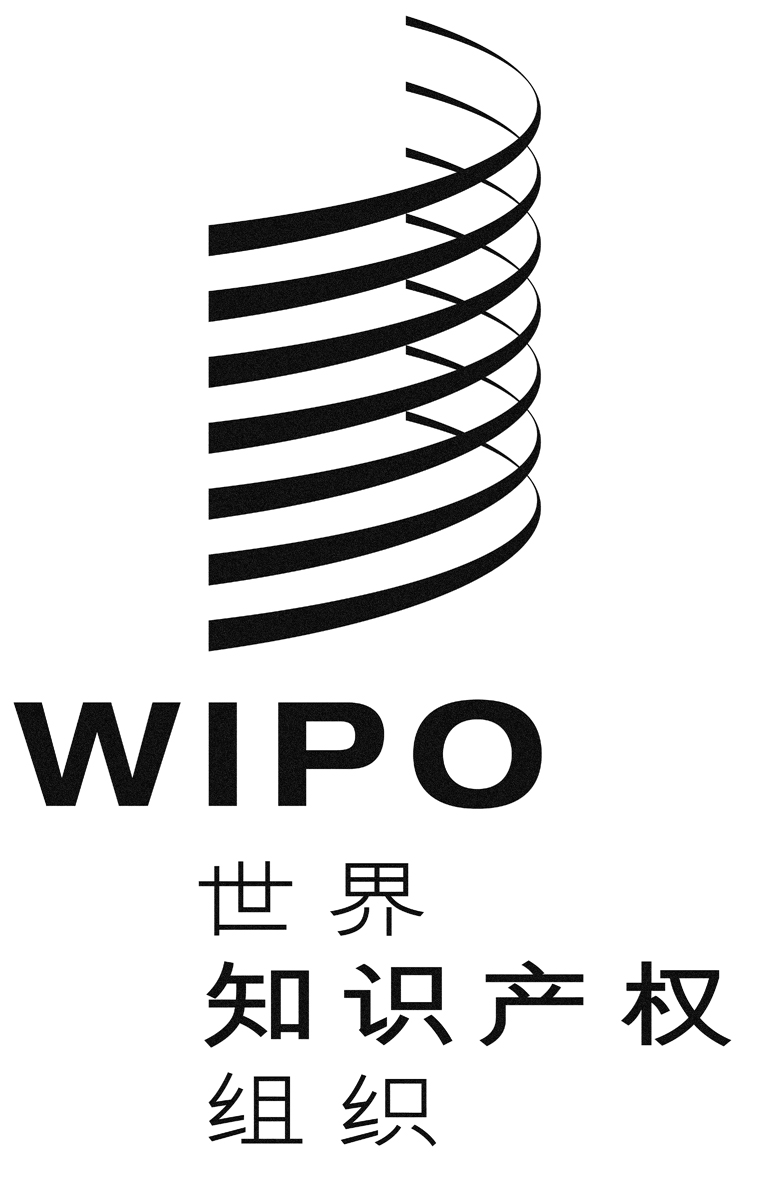 CA/51/1 A/51/1 A/51/1 原 文：英文原 文：英文原 文：英文日 期：2013年10月2日  日 期：2013年10月2日  日 期：2013年10月2日  